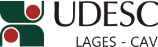 DESIGNA BANCA DE AVALIAÇÃO DA QUALIFICAÇÃO DE DOUTORADO EM CIÊNCIA DO SOLO.O Diretor Geral do Centro de Ciências Agroveterinárias, no uso de suas atribuições, RESOLVE:1 - Designar os abaixo relacionados para comporem a Banca de Avaliação da Qualificação de Doutorado em Ciência do Solo intitulada “Relações entre a diversidade funcional-estrutural de fungos micorrízicos e processos associados a prestação de serviços de ecossistema em diferentes cenários de mudanças climáticas e sistemas de uso do solo”, da doutoranda JANAÍNA MATTGE BRÖRING, a realizar-se no dia 09 de maio de 2015, às 08h30min, nas dependências do CAV/UDESC:Dr. OSMAR KLAUBERG FILHO – (UDESC/Lages/SC) – PresidenteDr. MURILO DALLA COSTA – (EPAGRI/Lages/SC) – Membro externoDr. JOSÉ PAULO FILIPE AFONSO DE SOUSA – (Universidade de Coimbra) – Membro externoDr. DILMAR BARETTA – (UDESC/Lages/SC) – MembroDr. ÁLVARO LUIZ MAFRA – (UDESC/Lages/SC) – SuplenteJoão Fert NetoDiretor Geral do CAV/UDESCPORTARIA INTERNA DO CAV Nº 068/2015, de 22/04/2015